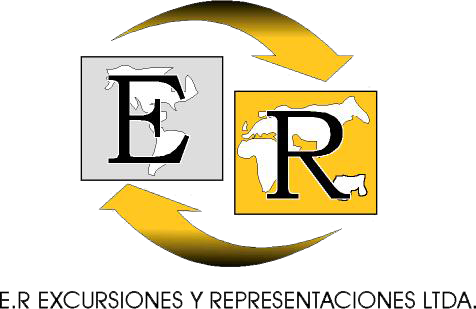 PLAN BARICHARA 2022BAJA TEMPORADAEnero 20 - 2022 a Diciembre 15 20212Excepto Fechas De Alta Temporada: Puentes FestivosSemana Santa (Abr 14-17) - Semana de receso (Oct 9-17)EL PRECIO INCLUYE:Alojamiento 2 Noches / 3 Días en el Hotel seleccionado en acomodación seleccionada.Desayuno (2) por paxEntrada Panachi + teleférico Tarjeta de Asistencia médica COLASISTENCIAKit de bioseguridad de cortesia (Tapabocas, alcohol) Uso de facilidades del hotel seleccionado EL PRECIO NO INCLUYE:Impuestos hoteleros (Exentos hasta 31 de Diciembre de 2022)Gastos de índole personal: bar, lavanderíaAlimentación no descritaEntradas no descritasCompras Tiquetes aéreosVALOR DEL PLAN POR PERSONANOTAS AL PLANParque Panachi en baja temporada abre de Miercoles a DomingoNiños gratis compartiendo cama con sus padres NOTASDisponibilidad sujeta a cupos al momento de reservarTarifa aplica para MINIMO 2 personas Servicios cotizados, comprados y NO tomados NO son rembolsablesTARIFAS DE BAJA TEMPORADATARIFAS SUJETAS A CAMBIOS SIN PREVIO AVISO POR AJUSTES TARIFARIOS O TRIBUTARIOSTarifas sujetas a cambios y/o modificaciones sin previo avisoPenalidades por cancelaciones: Hasta 15 días antes 50%    Hasta  8 días antes  70%    Hasta  3 días antes  90%    NO SHOW:	            100%HOTELDOBLETRIPLECHD (0-6)TERRA BARICHARANoche Adicional$410.000$150.000$395.000$144.000$32.000$7.000MISION SANTA BARBARANoche Adicional$432.000$123.000$399.000$112.000$62.000$22.000HICASUANoche Adicional$591.000$182.000$515.000$157.000$32.000$7.000